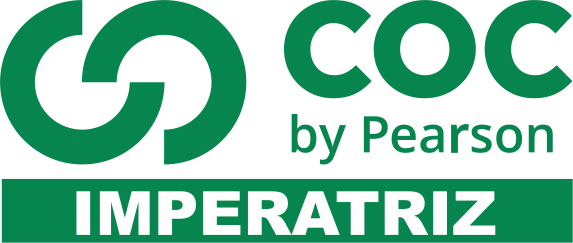 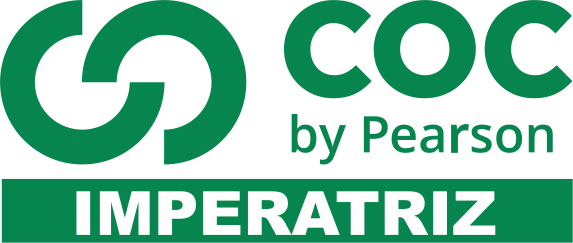 1- Complete a história abaixo com artigos definidos e indefinidos quando necessário.Somos ______ família feliz. Temos _____ trabalho desejado e ______ casa dos nossos sonhos. Nela temos ____ quarto grande para nós e outros dois menores para nossos filhos. Além disso, temos _____ cozinha, _____jardim,____ quintal, ____ varanda, entre outras coisas. ______ minha esposa fala muitas línguas porque gosta muito de viajar e eu acabei aprendendo algumas, mas prefiro ficar em casa. Semana que vem nós vamos passar as férias no país predileto da minha mulher: ___ França! Mas preciso aprender um pouco de francês. ______ agente de viagens me aconselhou a estudar ______ língua francesa, pois é muito difícil. Porém, o que eu estou detestando é que a viagem vai durar umas 12 horas, ou mais.2. Das orações ora retratadas, explique a diferença de sentido existente entre elas, no que se refere ao artigo que acompanha o substantivo:Eu acompanhei a garota até sua casa.______________________________________________________________________________________________________________________________________________________________________________________Encontrei uma garota por onde eu passava.____________________________________________________________________________________________________________________________________________________________________________________3- Identifique os artigos, o substantivo e o adjetivo das frases abaixo e classifique.a) As crianças são alegresArtigo: ________________________Substantivo: ____________________________Adjetivo: ___________________________b) Os meninos são danados.Artigo: _____________________________Substantivo: _________________________________Adjetivo: _________________________________c) As escolas são importantes.Artigo: ______________________________Substantivo: _____________________________Adjetivo: _________________________________d) A calça de Luís Felipe é preta e brancaArtigo: _____________________________________Substantivo: __________________________________Adjetivo: ____________________________e) A Mariaa Eduarda é uma aluna excelente.Artigo: _____________________________Substantivo: _____________________________Adjetivo: __________________________________4-Circule os artigos definidos ou indefinidos presentes nas frases abaixo:a) Uma menina lavou a bicicleta.b) O cachorro é um animal mamífero.c) As mulheres viram os carros.d) As ondas faziam o navio balançar.e) A televisão quebrou mais uma vez.5-Classifique as orações de acordo com o código representado:A – Artigo definidoB – Artigo indefinidoa) Uns alunos chegaram mais cedo à escola ( ). b) O bem sempre vencerá o mal (). c) Preciso de uma explicação para o fato ( ). d) Chegaram as encomendas ( ). e) Nesta loja vendem-se uns artigos importados ().6- Leia os adjetivos a seguir e escolha alguns para descrever os seguintes personagens: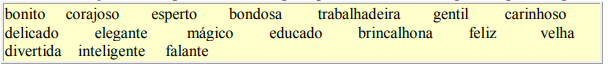 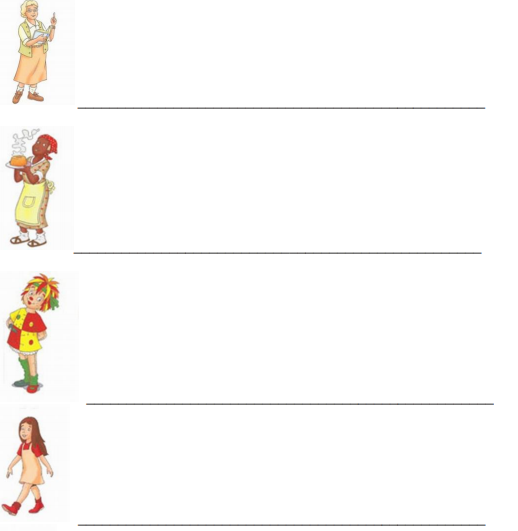 7- TEXTOMula-sem-cabeçaÉ um animal quadrúpede com aparência de mula, como o próprio nome diz.Não tem cabeça e solta fogo pelo pescoço. Soluça como se fosse gente e, com seu galope, assusta as pessoas que saem a andar nas noites de lua cheia. Para afugentá-la, basta esconder dentes e unhas.Nosso folclore, de Maria Regina Pereira e Zuleika de Almeida Prado. São Paulo: Ave-Maria, 1999.As palavras que se referem à expressão “mula-sem-cabeça”, sem alterar a continuidade do texto, são(A) fogo / unhas.(B) gente / galope.(C) pessoas / dentes.(D) animal quadrúpede / la (afugentá-la).8- TEXTO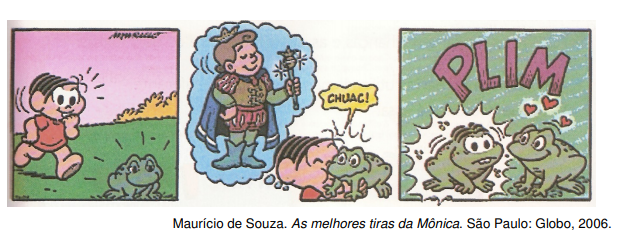 a)A expressão “CHUAC!” reproduz(A) o som do beijo da personagem no sapo.(B) o susto que o sapo levou ao ser beijado.(C) o surgimento de uma ideia repentina.(D) o desejo realizado por um príncipe.b) No último quadrinho, a fisionomia do sapo mais os corações ao seu redor revelam
________________________________________________________________________________________________________________________________________________________________________c) Dêa classificação gramatical da palavra “CHUAC!”___________________________________________________________________________________9- ) Classifique o pronome destacado de acordo com o seguinte código:( 1 ) pessoal( 2 ) possessivo( 3 ) demonstrativo( 4 ) indefinido( 5 ) interrogativo(      ) a) Quem entende essa criança?(      ) b) Você já leu este livro?(      ) c) Qual é a atriz principal da peça?(      ) d) Há poucos erros na redação.(      ) e) Estes estudantes são muito unidos.(      ) f) Quero pedir-te maior colaboração.(      ) g) Ela sempre gostou de ler.(      ) h) Nosso povo está despertando.(      ) i) Aquele jornal é bom?(      ) j) Ninguém vai enfrentar esse problema?10- Faça como o exercício anterior:comigo      contigo      consigo. a) Eu e Débora vamos ao clube. A Débora vai (.................................)b) Tu irás ao mercado com teu pai. Teu pai irá (.................................)c) O professor saiu da sala. Ele levou (.................................) as provas dos alunos.11- Circule os pronomes demonstrativos presentes nas frases abaixo:a) Aquele menino é inteligente.b) Isto não estava combinado.c) Não comprei aquela camisa.d) Esta bola aqui é minha.e) Achei aquela roupa muito feia.12- Circule os pronomes possessivos presentes nas frases abaixo:a) Nossas brincadeiras são as nossas alegrias.b) Seus pedidos serão atendidos.c) Meus amigos e minhas amigas chegaram.d) Esse é o meu lanche. Você não trouxe o seu?e) Ele não marcou pontos para a nossa equipe.13- Leia a tirinha de Calvin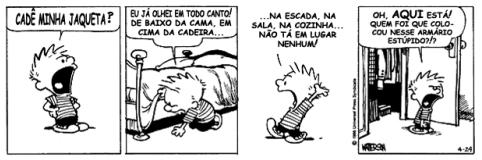 a) Na tirinha acima, há vários advérbios de:___________________________________________________________________________________14- Na tirinha abaixo, sublinhe: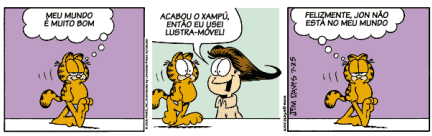 * De vermelho, um advérbio de intensidade. * De azul, um advérbio de modo. * De preto, um advérbio de lugar.15- Entre parênteses, aparecem dois pronomes demonstrativos. Escolha o que preenche corretamente a lacuna:a) Não me preocupa ____________ mancha que tenho no rosto. (esta – essa)b) Marcela, é bom ____________ livro que está com você? (este – esse)c) Ricardo, é seu ____________ caderno aí perto de sua carteira? (esse – aquele)d) ____________ técnico aqui ao meu lado vai explicar o funcionamento da máquina. (este – esse)e) Tatiana, ____________ guarda-chuva lá no canto é seu? (esse – aquele)f) Senhores jurados, ____________ documento aqui é a maior prova da inocência! (este – esse)16- Diga se o pronome destacado é demonstrativo, indefinido ou interrogativo:a) Este animal não vai participar da exposição. ______________________________b) Vários atletas já chegaram. ___________________________________________c) Ninguém quer discutir a questão. _______________________________________d) Qual é a comida preferida aqui? ________________________________________e) Esses livros aí não devem sair da biblioteca. ______________________________f) Quantos ainda não votaram? ___________________________________________g) Alguns presidiários se revoltaram. ______________________________________h) Poucas perguntas ficaram sem resposta. __________________________________17- Circule os advérbios nas frases abaixo:a) Parabéns, ontem você se comportou educadamente!b) Os meus tios moram muito longe.c) Não devemos fazer o mal.d) Caminhamos devagar, mas alcançamos o ônibus.e) Certamente ele já me esqueceu.18-  Reescreva as frases, completando-as com advérbios.a) Mariana dorme ________________ e acorda ________________.b) Você foi _____________ ao show ou irá _________________?d) A jovem falava ___________________ com o seu cachorrinho.e) Leonardo anda _____________ alegre ________________.f) Por que você _______________ chora e ____________ ri?g) Pare com isso! Eu conheço ____________ suas trapalhadas.19- Substitua as locuções adverbiais pelos advérbios correspondentes:a) É preciso que o menino aja com cautela.  ( _____________________) b) A fome do réptil mantinha-o preso com firmeza.  (_______________________)c) Com certeza, Luis Eduardo estudará para a prova.  (_________________________)20- Reescreva as frases substituindo os advérbios em destaque por locuções adverbiais equivalentes. Siga o modelo:Isabela saiu novamente no domingo.Isabela saiu de novo no domingo.a) Bia e Natália entraram subitamente, sem avisar. ________________________________________________________________________________b) Pedro e Daniel leram o texto silenciosamente.________________________________________________________________________________c) Eu encontrei o Marcelo casualmente.________________________________________________________________________________d) Ana Maria, Helena e Bia estudaram a lição detalhadamente.________________________________________________________________________________e) A chuva começou repentinamente.________________________________________________________________________________21- Complete com bem/mal (advérbio) ou bom/mau (adjetivo):a) Henrique falou ________________ de você.b) Enzo passou _______________ a noite.c) Davi é um ________________ companheiro.d) Fernando é um __________________ filho.22- Identifique e classifique os advérbios conforme o modelo.Matheus e Guilherme viajaram bastante pelo mundo.bastante: advérbio de intensidadea) O náufrago americano nunca recebeu mensagens de amor.________________________________________________________________________________b) Vamos já ver isto.________________________________________________________________________________c) Não engoli coisa nenhuma.________________________________________________________________________________d) Convoquei imediatamente a família.________________________________________________________________________________e) Os pais de Maria Clara gostavam muito de viajar.________________________________________________________________________________f) A velhinha passava rapidamente pela fronteira.________________________________________________________________________________g) Os meninos hospedaram-se aqui.________________________________________________________________________________h) Eu pouco liguei para o que ela disse.________________________________________________________________________________23- Circule as locuções adverbiais das frases abaixo:a) Victória e Pedro, com certeza, fizeram a lista 19.b) De vez em quando, os pais de Carlinhos festejavam o aniversário dele.c) Rafaela e Ana Carolina sabiam de cor muitas canções.d) Sr. Carlos Alexandre, vire à direita!e) Ficamos em silêncio.f) Thamara, Larissa e Ester passearam de novo no domingo.g) Gabriela chegou de repente.24-  Sublinhe as preposições:a) Conversamos sobre nossos estudos.b) Sempre lutamos contra a má vontade de alguns.c) Estou mais uma vez sem meu ajudante.d) A criançada partiu para o acampamento.e) Aquela chácara é de meus tios.f) A excursão chegará a Manaus hoje.g) Você já viajou de avião?h) Contamos com poucos recursos para concluir a obra.25) Complete com a preposição adequada:a) Saí __________ meus pais.b) Estamos __________ luz há alguns minutos.c) Minha família morou __________ Pernambuco vários anos.d) Minha mãe gostava __________ conversar __________ arte.e) __________ o juiz, ele não abriu a boca.f) Estarei __________ Curitiba na próxima quinta-feira.g) Deteve-se um instante ___________ observar o movimento ___________ pedestres.26-  Aponte a preposição e diga a relação que ela estabelece:a) A cantora esteve em nossa cidade, recentemente. ______________________________________b) É importante que você leia um bom livro sobre educação. _______________________________c) Jogamos até o entardecer. _________________________________________________________d) Dancei com Joana a noite toda. ____________________________________________________e) Estamos preparados para enfrentar a subida. __________________________________________f) Você tem algum projeto para tornar a cidade mais bonita? _______________________________g) Não perdeu a calma durante a competição. ___________________________________________h) Os pratos são de porcelana. _______________________________________________________i) É fundamental lutarmos contra essa lamentável situação. ________________________________j) Nunca viajei de navio. ____________________________________________________________27-  Use todas as preposições deste quadro para ligar as palavras das frases abaixo:até          desde          após          a          sobre          sem          perante          paraa) Fomos __________ várias lojas.b) Saímos __________ as 10 horas.c) Comprei um lenço __________ você.d) Estou gripada __________sábado.e) Corremos __________ a esquina.f) Conversamos __________ o assunto.g) Todos são iguais ____________ a lei.h) Prefiro chá __________ açúcar.28- Sublinhe a preposição e localize, no quadro abaixo, a relação que ela estabelece.POSSE – MODO – CAUSA – COMPANHIA – LUGAR – OPOSIÇÃO  a) Chorava de dor. ________________________________________________________________b) O técnico não viajou com a equipe. _________________________________________________c) Fiquei ouvindo o disco de Pedrinho. ________________________________________________d) Vou ficar dois dias em Manaus. ____________________________________________________e) O touro investiu contra a multidão. _________________________________________________f) A menina falava com grande desembaraço. ___________________________________________29- Identifique as interjeições:a) Puxa! Você nem olhou para mim na festa.b) Tavinho, você não pode ficar um minuto sem televisão? Credo!c) Temos a família reunida de novo. Viva!d) Você vai conseguir. Força! 30- Sublinhe a interjeição, relacionando-a às emoções do quadro abaixo:alegria – aborrecimento – saudação – desejo – advertência – admiração a) Caramba! Como ela samba! _______________________________________________________b) Cuidado! Trecho sem acostamento! _________________________________________________c) Oxalá os pais saibam compreendê-lo. _______________________________________________d) Olá! Como passou a noite? _______________________________________________________e) Oba, as férias estão aí. ___________________________________________________________f) Xi! Esse cara aqui de novo. _______________________________________________________31- Faça como o exercício anterior:espanto – aplauso – preocupação – animação - pena a) Bravo, não ficou com medo e respondeu à altura. ______________________________________b) Coragem, breve chegaremos! ______________________________________________________c) Oh! Machucou-se de novo o pobrezinho. ____________________________________________d) Epa, que barulho é esse aí na porta? ________________________________________________e) Céus, como mentem nossos políticos. _______________________________________________                                                                                  BOM TRABALHO, PESSOAL!INSTRUÇÕESPreencha o cabeçalho de forma legível e completa.Serão anuladas as avaliações em que forem constatados: termos pejorativos ou desenhos inadequados.Procure cuidar da boa apresentação de sua prova (organização, clareza, letra legível).Leia todas as questões propostas com bastante atenção. A interpretação das questões faz parte da avaliação.Responda com frases completas e elaboradas;Não deixe questões sem responder;Escreva com letra legível;LEIA, ATENTAMENTE, SUA PROVA ANTES DE ENTREGÁ-LA À PROFESSORA.